桃園市桃園區建國國小109年度第一階段推動讀報學校活動照片(參考版01) 桃園市桃園區建國國小109年度第一階段推動讀報學校活動照片(參考版02)活動名稱每日mssr來讀報辦理時間3月30日~6月14日參加人數28人(班級)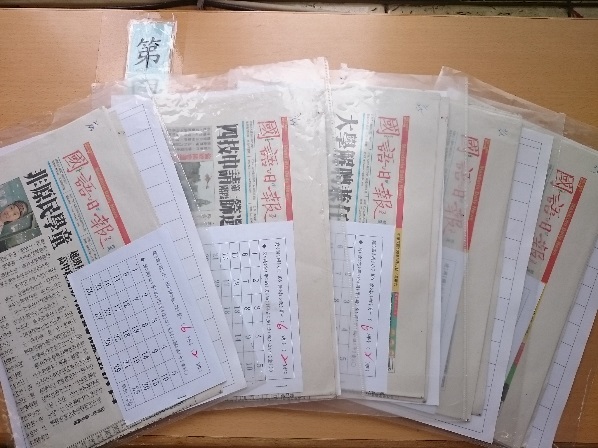 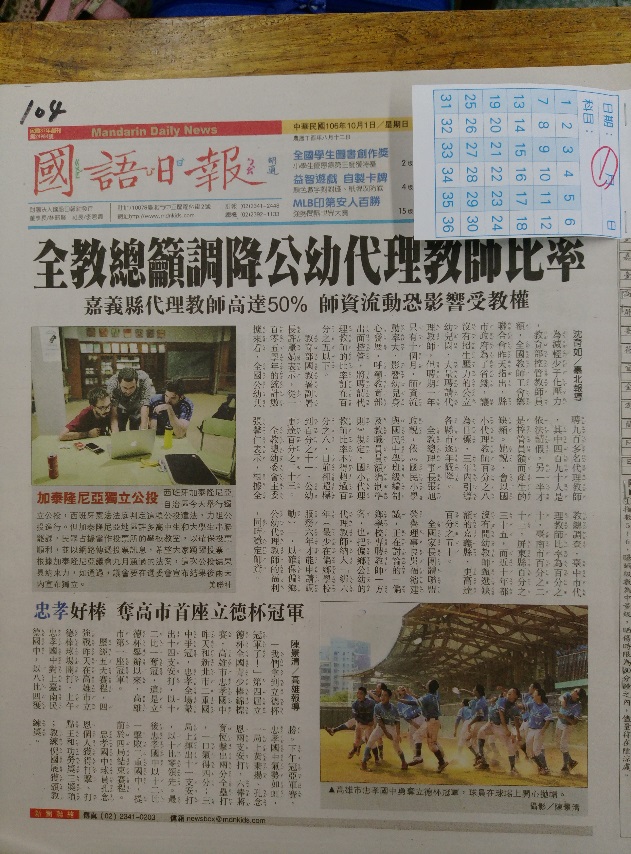 照片說明：照片說明：全班學生輪流閱讀報紙的資料夾，每生每次輪流拿一份閱讀。照片說明：照片說明：全班學生輪流閱讀報紙的資料夾，每生每次輪流拿一份閱讀。照片說明：照片說明：全班學生輪流閱讀報紙的資料夾，每生每次輪流拿一份閱讀。照片說明：每份報指裝訂印製好的記錄表照片說明：每份報指裝訂印製好的記錄表照片說明：每份報指裝訂印製好的記錄表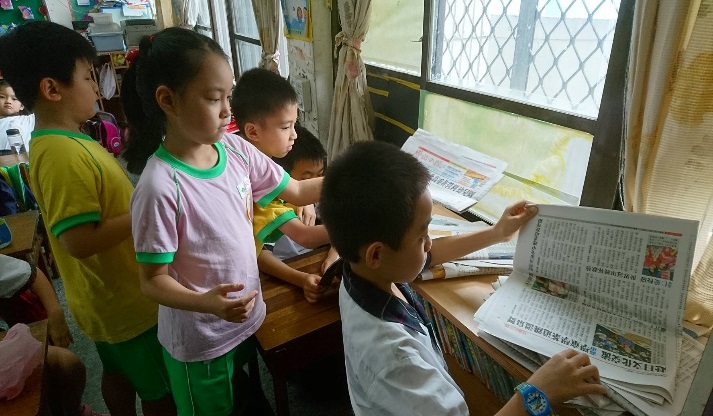 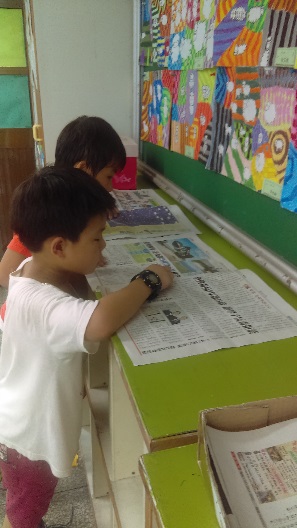 照片說明：透過每日讀報，瞭解報紙版面的名稱及報紙的設計。照片說明：透過每日讀報，瞭解報紙版面的名稱及報紙的設計。照片說明：透過每日讀報，瞭解報紙版面的名稱及報紙的設計。照片說明：在教室學習角讀報，並透過對報紙編排的瞭解，找出感興趣的版面，增廣閱讀。照片說明：在教室學習角讀報，並透過對報紙編排的瞭解，找出感興趣的版面，增廣閱讀。照片說明：在教室學習角讀報，並透過對報紙編排的瞭解，找出感興趣的版面，增廣閱讀。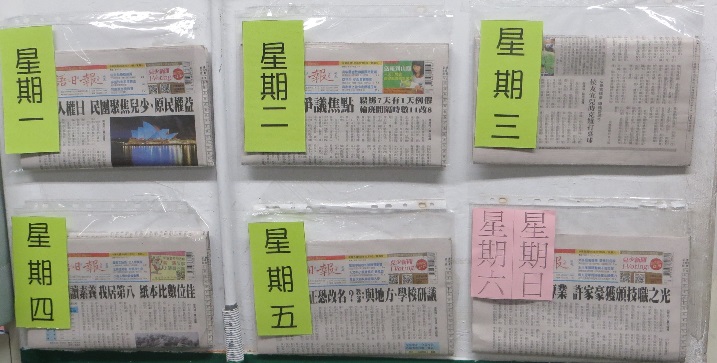 照片說明：於教室內張貼國語日報之展示照片說明：於教室內張貼國語日報之展示照片說明：於教室內張貼國語日報之展示照片說明：在布告欄展示學童的讀報成果。照片說明：在布告欄展示學童的讀報成果。照片說明：在布告欄展示學童的讀報成果。活動名稱讀報學習角辦理時間3月30日~6月14日參加人數1652人(全校)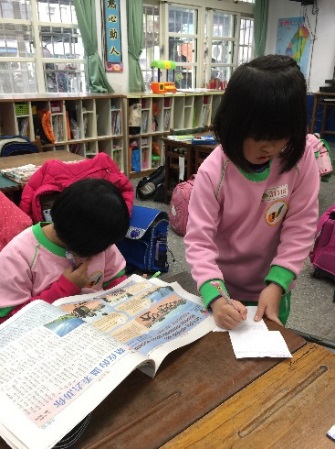 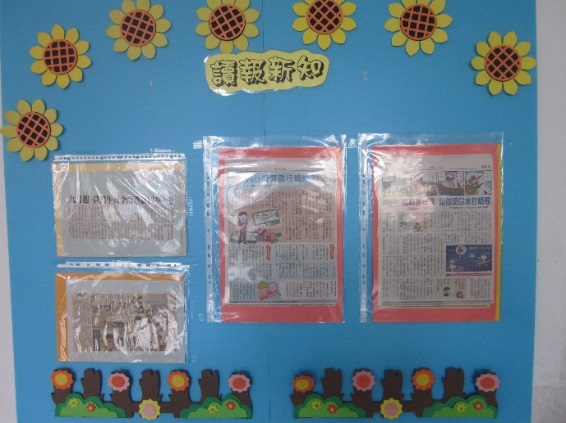 照片說明：有些班級採藉登記式借回家閱讀照片說明：有些班級採藉登記式借回家閱讀照片說明：有些班級採藉登記式借回家閱讀照片說明：「讀報新知」隨時替換最新時事照片說明：「讀報新知」隨時替換最新時事照片說明：「讀報新知」隨時替換最新時事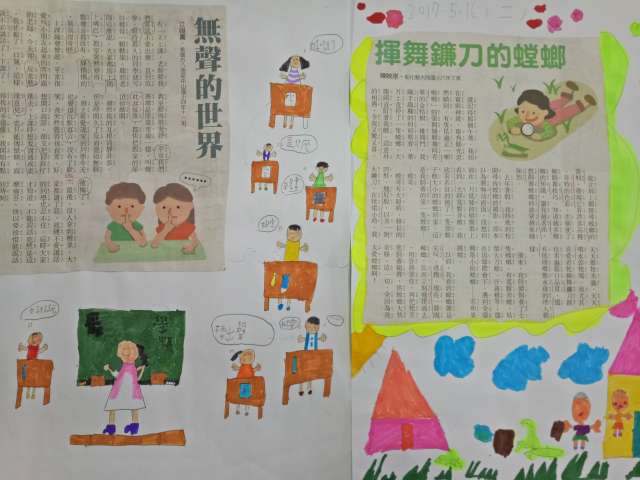 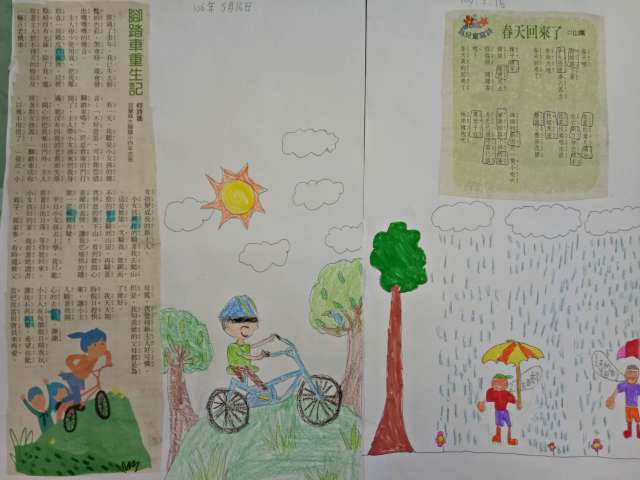 照片說明：每個孩子 發揮創意與想像。照片說明：每個孩子 發揮創意與想像。照片說明：每個孩子 發揮創意與想像。照片說明：精選喜愛的文章。照片說明：精選喜愛的文章。照片說明：精選喜愛的文章。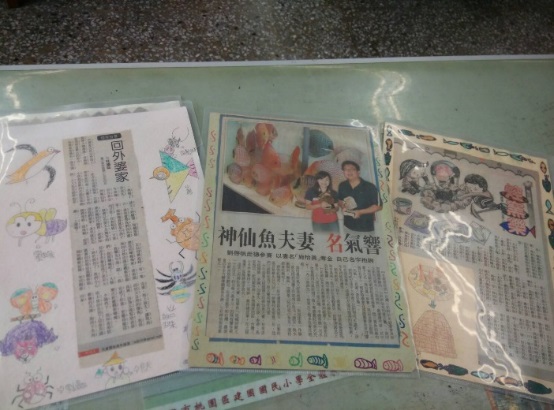 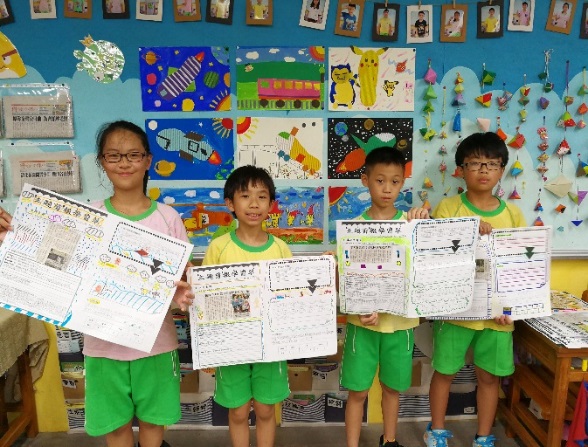 照片說明：經由小組討論之後,將報紙中最吸引自己的部分剪下，經過美編後，組內同學傳閱並寫下心得感想。照片說明：經由小組討論之後,將報紙中最吸引自己的部分剪下，經過美編後，組內同學傳閱並寫下心得感想。照片說明：經由小組討論之後,將報紙中最吸引自己的部分剪下，經過美編後，組內同學傳閱並寫下心得感想。照片說明：主題海報製作發表照片說明：主題海報製作發表照片說明：主題海報製作發表